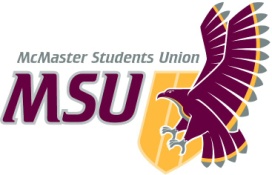 2020-2021 Executive Board MeetingTopic:			Executive Board Meeting 20-19Date & Time:		Thursday, December 3, 2020			1:00 p.m.Place:			Remote, Microsoft TeamsMotions6.	Moved by ___, seconded by ____ that the Executive Board approve the changes to the Campus Events Promotions & Marketing Coordinator, as circulated7.	Moved by ____, seconded by ____ that the Executive Board approve the creation of the Silhouette Production Assistant job description, as circulated. 8.a)	Moved by _______, seconded by _________ that Executive Board strike a hiring board for the Pride Community Centre (PCC) Coordinator consisting of the Vice-President (Administration), the outgoing Pride Community Centre Coordinator, an Equity and Inclusion Office representative, an Executive Board Member, and an alternate Executive Board member 8.b)	Moved by _______, seconded by _________ that Executive Board strike a hiring board for the Student Health Education Centre (SHEC) Coordinator consisting of the Vice-President (Administration), the outgoing Student Health Education Centre Coordinator, a Student Wellness Centre Representative, an Executive Board Member, and an alternate Executive Board member 8.c)	Moved by _______, seconded by _________ that Executive Board strike a hiring board for the Women and Gender Equity Network (WGEN) Coordinator consisting of the Vice-President (Administration), the outgoing Women and Gender Equity Network Coordinator, an Executive Board Member, and an alternate Executive Board member 8.d)	Moved by _______, seconded by _________ that Executive Board strike a hiring board for the Maccess Coordinator consisting of the Vice-President (Administration), the outgoing Maccess Coordinator, an Executive Board Member, and an alternate Executive Board member 8.e)	Moved by _______, seconded by _________ that Executive Board strike a hiring board for the Diversity Services Director consisting of the Vice-President (Administration), the outgoing Diversity Services Director, an Equity and Inclusion Office representative, a University representative, an Executive Board Member, and an alternate Executive Board member 8.f)	Moved by _______, seconded by _________ that Executive Board strike a hiring board for the Macademics Coordinator consisting of the Vice-President (Administration), the outgoing Macademics Coordinator, an Executive Board Member, and an alternate Executive Board member 8.g)	Moved by _______, seconded by _________ that Executive Board strike a hiring board for the Food Collective Centre Coordinator consisting of the Vice-President (Administration), the outgoing Food Collective Centre Coordinator, an Executive Board Member, and an alternate Executive Board member 8.h)	Moved by _______, seconded by _________ that Executive Board strike a hiring board for the Chief Returning Officer consisting of the Vice-President (Administration), the outgoing Chief Returning Officer, the Administrative Services Coordinator, an Executive Board Member, and an alternate Executive Board member 8.i)	Moved by _______, seconded by _________ that Executive Board strike a hiring board for the Spark Coordinator consisting of the Vice-President (Administration), the outgoing Spark Coordinator, an Executive Board Member, and an alternate Executive Board member 8.j)	Moved by _______, seconded by _________ that Executive Board strike a hiring board for the Maroons Coordinator consisting of the Vice-President (Administration), the outgoing Maroons Coordinator, an Executive Board Member, and an alternate Executive Board member 8.k)	Moved by _______, seconded by _________ that Executive Board strike a hiring board for the First Year Council Coordinator consisting of the Vice-President (Administration), the outgoing First Year Council Coordinator, an Executive Board Member, and an alternate Executive Board member 8.l)	Moved by _______, seconded by _________ that Executive Board strike a hiring committee for the EFRT Director, consisting of the Vice-President (Administration), one (1) Executive Board member, the Medical Director, a rep from Security Services and the outgoing EFRT DirectorItems:Adopt AgendaAdopt Minutes 20-16, 20-17, 20-18SHEC ReportSydney CummingSpark ReportBaila LovejoyWGEN ReportYimeng WangCampus Events Promotions & Marketing Coordinator Job DescriptionScottThe Silhouette Production Assistant Job DescriptionAndersonStrike Hiring CommitteesNobleObjectivesAdopt AgendaAdopt MinutesReportReportReportApprovalApprovalApprovalProvide Information & Answer QuestionsUnfinished/Other BusinessTime of Next Meeting and Motion to Adjourn